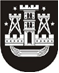 KLAIPĖDOS MIESTO SAVIVALDYBĖS TARYBASPRENDIMASDĖL ATLEIDIMO NUO VIETINĖS RINKLIAVOS 2015 m. balandžio 14 d. Nr. T2-60KlaipėdaVadovaudamasi Lietuvos Respublikos vietos savivaldos įstatymo 16 straipsnio 2 dalies 18 punktu ir Lietuvos Respublikos rinkliavų įstatymo 12 straipsnio 3 punktu, Klaipėdos miesto savivaldybės taryba nusprendžia:Atleisti nuo vietinės rinkliavos už leidimų prekiauti ar teikti paslaugas išdavimą Klaipėdos laivų parado mugės, vyksiančios Kruizinių laivų terminale 2015 m. gegužės 16 d., prekybininkus ir paslaugų teikėjus.Atleisti nuo vietinės rinkliavos už leidimų prekiauti ar teikti paslaugas išdavimą burlaivių regatos „Baltic Tall Ships Regatta 2015“ mugės, vyksiančios šiauriniame rage 2015 m. birželio 5–8 d., prekybininkus ir paslaugų teikėjus.3. Skelbti apie šį sprendimą vietinėje spaudoje ir visą sprendimo tekstą – Klaipėdos miesto savivaldybės interneto svetainėje.Savivaldybės merasVytautas Grubliauskas